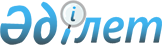 О снятии ограничительных мероприятий и признании утратившим силу решения акима Аккольского сельского округа Зерендинского района Акмолинской области от 19 октября 2021 года № 7 "Об установлении ограничительных мероприятий"Решение акима Аккольского сельского округа Зерендинского района Акмолинской области от 15 апреля 2022 года № 3. Зарегистрировано в Министерстве юстиции Республики Казахстан 22 апреля 2022 года № 27728
      В соответствии со статьей 27 Закона Республики Казахстан "О правовых актах", подпунктом 8) статьи 10-1 Закона Республики Казахстан "О ветеринарии", на основании представления главного государственного ветеринарно-санитарного инспектора Зерендинского района 6 апреля 2022 года № 143 РЕШИЛ:
      1. Снять ограничительные мероприятия, установленные на территории села Акколь Аккольского сельского округа Зерендинского района Акмолинской области в связи с проведением комплекса ветеринарно-санитарных мероприятий по ликвидации туберкулеза крупного рогатого скота.
      2. Признать утратившим силу решение акима Аккольского сельского округа Зерендинского района Акмолинской области от 19 октября 2021 года № 7 "Об установлении ограничительных мероприятий" (зарегистрировано в Реестре государственной регистрации нормативных правовых актов за № 24917).
      3. Контроль за исполнением настоящего решения оставляю за собой.
      4. Настоящее решение вводится в действие со дня его первого официального опубликования.
					© 2012. РГП на ПХВ «Институт законодательства и правовой информации Республики Казахстан» Министерства юстиции Республики Казахстан
				
      Аким Аккольскогосельского округа

М.Шаменов
